Name(s) (to appear on certificate): _______________________________Company (if applicable): _______________________________________Mailing Address: _____________________________________________City/State/Zip: _______________________________________________ E-Mail Address: ______________________________________________ Date to Appear on Certificate: ___________________________________James E. West Fellowship:$1,000 or more in cash or marketable securities to a local council endowment fund.Four Giving Levels:	□	Bronze Member Level	$1,000+ gift	□	Silver Member	$5,000+ gift 	□	Gold Member	$10,000+ gift 	□	Diamond Member	$15,000+ giftSecond Century Society:$25,000 or more, outright or in a pledge payable over five years, or a deferred gift of $100,000 or more for operations, capital, or endowment.Four Giving Levels:				Gift Type:	□	$25,000+ Member Level		□  Cash	□	$100,000+ Member Level	 □  Planned	□	$500,000+ Member Level                        □  Endowment	□	$1,000,000 Member LevelName of donor (if different from above):  _____________________________This gift is:□	Anonymous□	In Honor of□	In Memory ofGift PledgeIn consideration of membership as a James E. West Fellow, I hereby designate my gift to the Endowment Fund of the California Inland Empire Council, BSA located in Redlands, CA.Signed:  ____________________________  Date:  __________________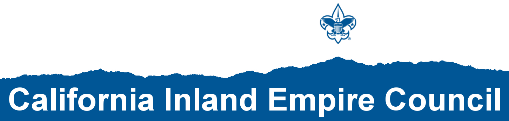 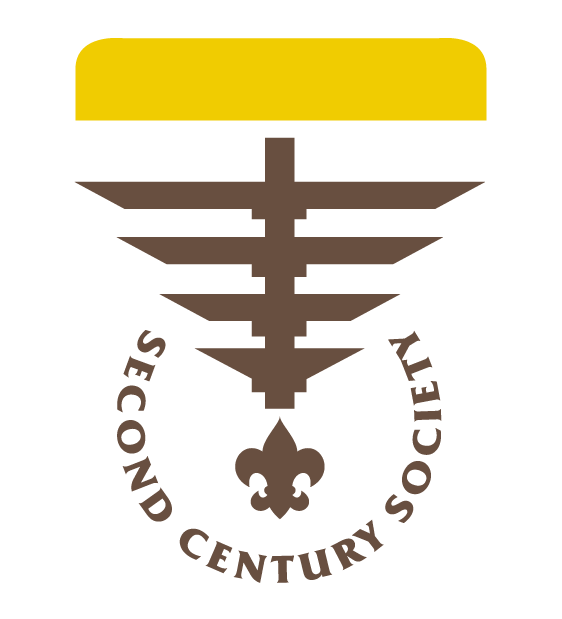 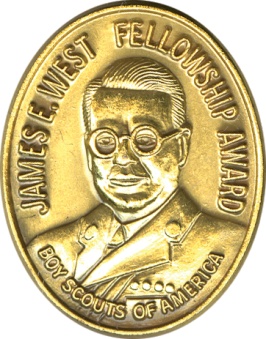 